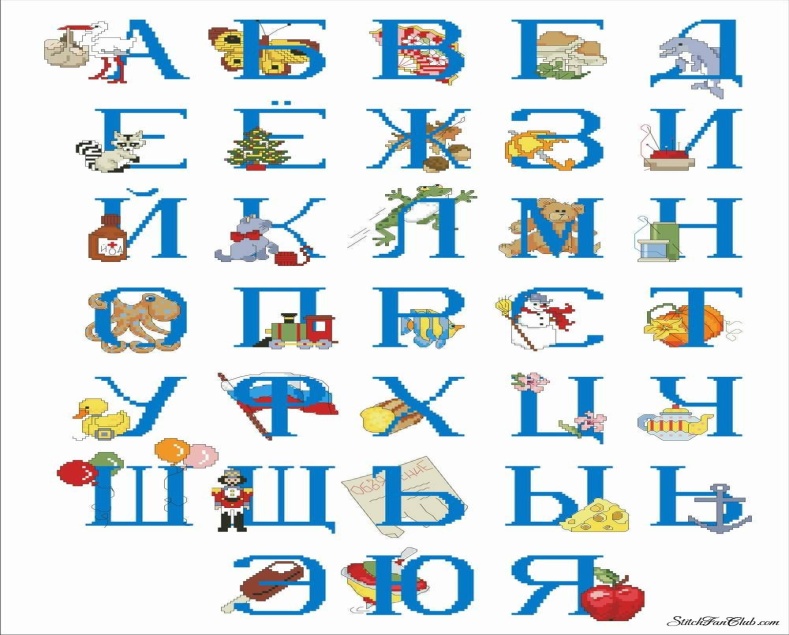 Авторы: Першина Ирина Николаевна,Першина Настя.Координатор проекта:Эфендиева Е.Н.Менделеево 2014г.	Грамоте учиться – всегда пригодится.Народная мудрость.Проект «А мы учим буквы».	Незаметно пробегают годы, дочка наша подрастает. Она растет девочкой любознательной, умненькой, каждый день открывает что-то новое. В 4 года у Насти возник неподдельный интерес к буквам русского алфавита. Мы записали Настю на кружок «Обучение чтению». Занятия ей очень нравились, она выучила много букв и начала читать слова. Но кружок прекратил свое существование, и перед нами встала проблема: как выучить оставшиеся буквы алфавита? Из сайтов сети Интернет, посвященных воспитанию и развитию  детей, я прочитала, что изучение букв – сложный, целенаправленный процесс, важно не допустить ошибок, которые позже негативно скажутся при обучении ребенка в школе. Возникла необходимость реализации проекта, который позволил бы педагогически грамотно помочь дочке выучить буквы.Актуальность проекта обусловлена:сензитивностью периода. Многие педагоги и психологи считают возраст 4-5 лет оптимальным для знакомства с буквами алфавита;интересом ребенка к этой деятельности.Масштаб проекта: 1 месяц.Участники проекта: девочка (5 лет), мама, учитель - логопед.Цель проекта. Изучение ребенком букв русского алфавита, обучение чтению.Задачи проекта. В игровой форме познакомить ребенка с буквами русского алфавита.Расширить знания  родителей о приемах и методах закрепления с ребенком знаний букв русского алфавита.Развитие у ребенка памяти, мышления, речи.Укрепление дружеских детско–родительских взаимоотношений.Пополнение развивающей среды дома.Тип проекта: детско–родительский, образовательный.Гипотеза. При тесном взаимодействии мамы и ребенка, Настя выучит все буквы алфавита, научится читать.Ожидаемые результаты.- Знание ребенком всех букв русского алфавита, умение читать.- Укрепление дружеских взаимоотношений внутри семьи.- Развитие у ребенка памяти, внимания,  творческой фантазии, речи.Оборудование: азбука, говорящая азбука, кубики с буквами, мозаика с буквами, раскраска с буквами, пластилин, фломастеры, компьютер.План реализации проекта.Организационно – подготовительный этап.Основной этап. Содержательно – практический.Заключительный этап. Контрольно – оценочный.С.Я. Маршак «Все обо всем»Аист жил у нас на крыше, 
А в подполье жили мыши.Бегемот разинул рот - 
Булку просит бегемот.Воробей влетел в окно, 
В кладовой клюет пшено.Гриб растет среди дорожки, 
Голова на тонкой ножке.Дятел жил в дупле пустом, 
Дуб долбил, как долотом.Ель на ёжика похожа: 
Ёж в иголках, елка тоже.Жук упал и встать не может, 
Ждет он, кто ему поможет.Звезды видели мы днем 
За рекою над Кремлем.Иней лег на ветви ели, 
Иглы за ночь побелели.Кот ловил мышей и крыс, 
Кролик лист капустный грыз.Лодки по морю плывут, 
Люди веслами гребут.Мед в лесу медведь нашел: 
Мало меда, много пчел.Hосорог бодает рогом - 
Hе шутите с носорогом.Ослик был сегодня зол: 
Он узнал, что он - осел.Панцирь носит черепаха, 
Прячет голову от страха.Роет землю серый крот - 
Разоряет огород.Спит спокойно старый слон, 
Стоя спать умеет он.Таракан живет за печкой, 
То-то теплое местечко.Ученик учил уроки - 
У него в чернилах щеки.Флот плывет к родной земле, 
Флаг на каждом корабле.Ходит по лесу хорек - 
Хищный маленький зверек.Цапля важная, носатая 
Целый день стоит, как статуя.Часовщик прищурил глаз: 
Чинит часики для нас.Школьник, школьник, ты - силач: 
Шар земной несешь, как мяч.Щеткой чищу я щенка, 
Щекочу ему бока.Эта кнопка и шнурок - 
Электрический звонок.Юнга, будущий матрос, 
Южных рыбок нам привез.Ягод нет кислее клюквы, 
Я на память знаю буквы.     Приложение к проекту        «А мы учим буквы!».       - Презентации.       - Игры.       - Раскраски.№Формы организацииСрокиРезультат1.Консультация мамы с логопедом1-я неделяПлан реализации проекта2.Подбор мамой игр и упражнений1-я неделяПополнение развивающей среды№Формы организацииСрокиРезультат1.Игры и упражнения по заучиванию букв (чтение азбуки, говорящая азбука, раскраски, лепка, рисование, выкладывание  букв из предметов, кубики, мозаика с буквами, обучающие компьютерные  презентации).2, 3, 4 неделиЗнание Настей всех букв алфавита№Формы организацииСрокиРезультат1.Составление компьютерного диска с презентациями и играми по разучиванию букв4 неделяОбобщение опыта2.Презентация результатов на «Конкурсе проектов»  в детском саду.4 неделяПрезентация опыта, диплом